           St Charles’ Catholic Primary School Pupil Premium statement September 2016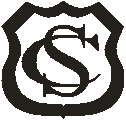 Summary informationSummary informationSummary informationSummary informationSummary informationSummary informationAcademic Year2015-16Total PP budget£91,880Date of most recent PP ReviewJuly 2016Total number of pupils204Number of pupils eligible for PP61Date for next internal review of this strategyNovember 16Current attainment end EYFS (15-16)Current attainment end EYFS (15-16)Current attainment end EYFS (15-16)Pupils eligible for PP at St Charles’Pupils not eligible for PP (national average) % achieving Good Level of Development50%69% (July 15)Average Point Score32.134.9 (July 15) achieving at least expected in all 17 ELGs50%69% (July 15) 3. Current attainment end KS1 (15-16) 3. Current attainment end KS1 (15-16) 3. Current attainment end KS1 (15-16)Pupils eligible for PP at St Charles’Pupils not eligible for PP (national average) % achieving expected standard in reading, writing and maths 0%% achieving expected standard in reading077% (July 16)% achieving expected standard in writing14%68% (July 16)% achieving expected standard in maths 075% (July 16)% making at least expected progress in reading40%% making at least expected progress in writing80%% making at least expected progress in maths40% 4. Current attainment end KS2 (15-16) 4. Current attainment end KS2 (15-16) 4. Current attainment end KS2 (15-16)Pupils eligible for PP at St Charles’Pupils not eligible for PP (national average) % achieving expected standard in reading, writing and maths 40%%% achieving expected standard in reading60%% (July 16)% achieving expected standard in writing40%% (July 16)% achieving expected standard in maths 50%% (July 16)% making at least expected progress in reading100%% making at least expected progress in writing50%% making at least expected progress in maths88%Barriers to future attainment (for pupils eligible for PP, including high ability)Barriers to future attainment (for pupils eligible for PP, including high ability)Barriers to future attainment (for pupils eligible for PP, including high ability)Barriers to future attainment (for pupils eligible for PP, including high ability) In-school barriers  In-school barriers  In-school barriers  In-school barriers Low school-entry skills in oral languageLow school-entry skills in oral languageLack of parental engagement/support with homework and readingLack of parental engagement/support with homework and readingC.C.Social/emotional issuesSocial/emotional issuesExternal barriers (issues which also require action outside school, such as low attendance rates)External barriers (issues which also require action outside school, such as low attendance rates)External barriers (issues which also require action outside school, such as low attendance rates)External barriers (issues which also require action outside school, such as low attendance rates)D. D. Attendance/punctualityAttendance/punctualityDesired outcomes Desired outcomes Desired outcomes Desired outcomes Desired outcomes and how they will be measuredDesired outcomes and how they will be measuredSuccess criteria Improved oral skills in EYFS and KS1Improved oral skills in EYFS and KS1Increase in % of pupils achieving expected in C&L at end of FSImprovement in reading standards throughout the school.Improvement in reading standards throughout the school.Gaps narrowed between PP and non PP achieving expected standard in readingPupils with social/emotional needs are supported to aid their progressPupils with social/emotional needs are supported to aid their progressFewer disruptions to learning due to result of emotional/behaviour issuesImproved attendanceImproved attendanceClosing of gap between attendance % of PP and non PP pupilsPlanned expenditure Planned expenditure Planned expenditure Planned expenditure Planned expenditure Planned expenditure Academic year2016-172016-172016-172016-172016-17The three headings below enable schools to demonstrate how they are using the pupil premium to improve classroom pedagogy, provide targeted support and support whole school strategies. The three headings below enable schools to demonstrate how they are using the pupil premium to improve classroom pedagogy, provide targeted support and support whole school strategies. The three headings below enable schools to demonstrate how they are using the pupil premium to improve classroom pedagogy, provide targeted support and support whole school strategies. The three headings below enable schools to demonstrate how they are using the pupil premium to improve classroom pedagogy, provide targeted support and support whole school strategies. The three headings below enable schools to demonstrate how they are using the pupil premium to improve classroom pedagogy, provide targeted support and support whole school strategies. The three headings below enable schools to demonstrate how they are using the pupil premium to improve classroom pedagogy, provide targeted support and support whole school strategies. Quality of teaching for allQuality of teaching for allQuality of teaching for allQuality of teaching for allQuality of teaching for allQuality of teaching for allDesired outcomeChosen action / approachWhat is the evidence and rationale for this choice?How will you ensure it is implemented well?Staff leadWhen will you review implementation?To promote good attendance and punctuality of targeted pupils. Increase attendance rates for PP pupilsDHT to work with EWO to support improvement in parental engagement and commitment to improving attendance and reducing PAEnd of year data for July 16 indicates overall attendance of all pupils at 95.2%. Attendance for PP pupils is 92.4% compared to 96.1% for non PP pupils.Daily, weekly and half termly monitoring of attendance overseen by DHT and EWO. Meetings with parents to make expectations clear. M WalkerR Cotham (EWO)TermlyTo improve levels of progress and attainment in reading, writing and maths in Y2 and Y6Non-class based teachers to co-teach with Y2 and Y6 class teachers to support identified pupilsAnalysis of data shows groups of pupils not on track to make expected progress from their baseline. Identification of needs to close gaps.Pupil Progress meetings, monitoring termly dataM WalkerJ RedfernSLTTermlyImproved parental engagement for supporting pupils in EYFS and Y1Parental workshops for supporting learning of Phonics and reading and early maths skillsOn-entry data shows that 53% of pupils are below expected standard in ELG of Speaking at start of Reception and 93% are below expected level in ELG of Reading. 80% are below the expected standard in ELG of NumberExperienced teachers will deliver workshops with clear focus identified. Monitor uptake and monitor feedback from parents. Termly analysis of progress data.K EhlenSLTFebruary 2017July 2017Total budgeted costTotal budgeted costTotal budgeted costTotal budgeted costTotal budgeted cost£29,100Targeted supportTargeted supportTargeted supportTargeted supportTargeted supportTargeted supportDesired outcomeChosen action/approachWhat is the evidence and rationale for this choice?How will you ensure it is implemented well?Staff leadWhen will you review implementation?Accelerated progress of targeted group of pupils in Y4, ensuring closure of gaps in writing1stclass@Writing interventionGaps identified in progress of specific groups of pupils working below expected from their KS1 baselineStandardised scores used to measure starting points. CPD undertaken by LSA and DHT for accurate delivery of programme. Timetabling to ensure delivery is ensuredM WalkerJ WardFebruary 2017July 2017Accelerated progress of targeted groups of pupils in Yrs 4 and 5, ensuring closure of gaps in maths1stclass@Number interventionGaps identified in progress of specific groups of pupils working below expected from their KS1 baselineStandardised scores used to measure starting points. CPD undertaken by LSA and DHT for accurate delivery of programme. Timetabling to ensure delivery is ensuredM WalkerC HaighFebruary 2017July 2017Small group or 1:1 support in reading, writing and mathsFlexible intervention supportIdentification of gaps in understanding through daily assessment by class teacher during lessons. LSA delivery of targeted support for specific pupilsAll interventions delivered by trained LSAs, overseen by class teacher. Tracking records kept by class teacherSLT Class teachersTermlyIncreased levels of engagement using online resources to support maths and reading Bug ClubMyMathsLevels of engagement in homework tasks are patchy. Strategies to increase levels examined. Two schemes identified as appropriate to school’s and pupils’ needsTracking of online up-take and provision of support for pupils without internet access at homeP CranneyB BattersbyTermlyTotal budgeted costTotal budgeted costTotal budgeted costTotal budgeted costTotal budgeted cost£42,100Other approachesOther approachesOther approachesOther approachesOther approachesOther approachesDesired outcomeChosen action/approachWhat is the evidence and rationale for this choice?How will you ensure it is implemented well?Staff leadWhen will you review implementation?Subsidised access to school extra-curricular clubsTargeted children to access a range of clubs, including sports clubs, healthy lifestyle clubs, music clubs, out of school hoursPupils offered priority places at extra-curricular clubs, including Breakfast Club and After School Club. This will encourage greater levels of involvement and attendance.HT and PP Champion will ensure that targeted families are aware of available support and monitor uptake and involvementHTP CranneyTermlySubsidised support for school trips including residential tripsTargeted pupils/families given financial support to pay for tripsFinancial constraints provide difficulties for some families of PP pupils, resulting in inability to participate in trips incurring a financial cost. Benefits for PP pupils include engagement, team work, independence, social skills.HT/DHT ensure tact and sensitivity are used in approaching families. Monitor uptake and review engagementHTDHTTermlySupport with transportContribution to cost of parish minibusSmall groups of pupils can have free access to visits to other schools for shared work, PE sessions, G&T workshops, competitions, Collective Worship and similarHT will oversee provision and equality of opportunities across the schoolHTTermlyTotal budgeted costTotal budgeted costTotal budgeted costTotal budgeted costTotal budgeted cost£19,850Review of expenditure Review of expenditure Review of expenditure Review of expenditure Review of expenditure Previous Academic Year Previous Academic Year 2015-162015-162015-16Quality of teaching for allQuality of teaching for allQuality of teaching for allQuality of teaching for allQuality of teaching for allDesired outcomeChosen action/approachEstimated impact: Did you meet the success criteria? Include impact on pupils not eligible for PP, if appropriate.Lessons learned (and whether you will continue with this approach)CostImproved standards of progress and attainmentNon-classed based teachers work with small groups or 1:1 to close gaps and raise standards across the schoolThis has not had the desired impact as intervention was not targeted appropriately to enable gaps to be narrowed.Baseline assessment to be completed for all interventions and progress measures accurately. Non-class based teachers will be assigned to specific classes to give targeted support to specific pupils.£38519-27Improved standards of progress and attainmentLSAs work with individuals and small groups to close identified gapsThis has not had the desired impact as intervention was not targeted appropriately to enable gaps to be narrowed.This year there is a more focused and flexible approach to intervening in timely way and assessing this impact immediately. Specific LSAs have received training for 1st Class@Number; and the training for 1st Class@Writing Intervention programmes which will be delivered to identified groups of pupils.£17840-86Access to online study for all to support learningPurchase of online resources to be used in class and at home – MyMaths, Purple Mash, creating filmPupils have been able to engage with their own learning through the use of online teaching resources. Ensure that pupils without access to the internet at home have the same opportunities as the other pupils, through provision of paper copies of tasks or homework clubs at lunchtime. This will continue next year.£4860Targeted supportTargeted supportTargeted supportTargeted supportTargeted supportDesired outcomeChosen action/approachEstimated impact: Did you meet the success criteria? Include impact on pupils not eligible for PP, if appropriate.Lessons learned (and whether you will continue with this approach)CostEmotional and mental health issues identified and addressedLearning mentor to provide 1:1 and small group support for pupils with identified needsLearning Mentor left the school.  Some of her work was undertaken by LSAs and class teachers, enabling some pupils to access the support they needed.CPD to be provided for identified LSAs with the experience and knowledge to support the children. Programmes such as Think Yourself Great and Talk Boost to be put in place for 2016-17£6566-36Pupils benefit from quality music teaching free of chargeSpecialist music teacher engaged to teach whole class and small groupsYear 4 pupils were taught to play woodwind instruments on a weekly basis. Small groups of Y5 and Y6 pupils had focussed lesson once a week.The quality of the teaching was variable and the impact limited, although engagement was highThis will not be continued next year, as it was not deemed to be good value for money. Identified pupils will still receive small group tuition, but a new approach to class teaching of music by a specialist will be undertaken.£5238Other approachesOther approachesOther approachesOther approachesOther approachesDesired outcomeChosen action/approachEstimated impact: Did you meet the success criteria? Include impact on pupils not eligible for PP, if appropriate.Lessons learned (and whether you will continue with this approach)CostAll pupils can participate in residential tripsSubsidy of UKS2 residential to ColomendyPupils were able to participate fully in all aspects of the residential trip, learning skills such as teamwork, resilience, engagement, cooperation as well as self-confidence and self-relianceImpact for identified pupils evident; they were able to demonstrate increased levels of confidence and resilience on their return to school. This will continue to be an area of focus.£1080All pupils can participate in cultural tripsSubsidy of trips out to museums, art galleries, etc inc trip to London for Commonwealth ServiceAll pupils were able to access trips to enhance and develop their learning and understanding of culture, art and history. Increased awareness of cultural similarities and differences, experience of British history both political and cultural, skills relating to travel and experiencing new places/eventsImpact of engagement in different experiences outside of the familiar was evident. Pupils could articulate their learning and share experiences with others.This will continue to be an area of support.£2400Pupils can participate in sports competitions/eventsContribution to cost of parish minibusGroups of pupils were able to be driven to sporting events/competitions free of charge and learn key lessons relating to fairness, competition, teamwork, confidence, sportsmanship.This continues to be a valuable use of budget, allowing pupils to participate and engage in sports activities and competitions.This will continue next year£1911-88Improved attendance through access to Breakfast ClubPayment for identified pupils to have access to school Breakfast Club in order to improve their rates of attendanceSome families took up this offer and others only engaged sporadically, resulting in mixed outcomes. This will continue into next year, with support being offered to pupils with punctuality and/or attendance issues£1950Pupil dietary health improvesPayment for milk to be provided each day for all pupils in EYFS and KS1High proportion of uptake of free milk, with a drive from class teachers to encourage healthy diet and benefits of increased calcium intake. An excess milk was offered with lunchThis will continue next year, with importance being explained to parents at start of EYFS.£569-25Additional detailIn this section you can annex or refer to additional information which you have used to inform the statement above.Our full strategy document can be found online at: www.aschool.sch.uk 